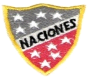 Escuela Particular Las Naciones Nº1973        Avenida Las Naciones 800 MaipúRBD : 25808-3 Fono: 7712401Escuelalasnaciones1973@hotmail.com    GUIA DE ESTUDIO UNIDAD N° 2 LENGUA Y LITERATURA 7° AÑO BASICO.LEER Y COMPRENDER TEXTO NARRATIVO.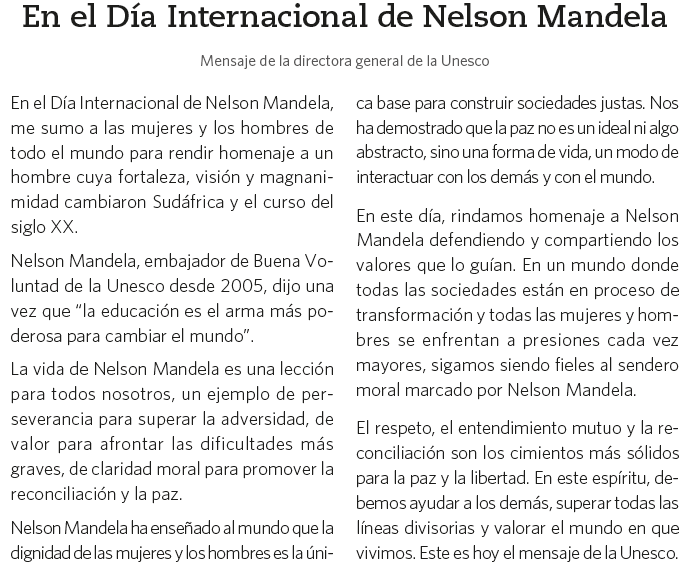 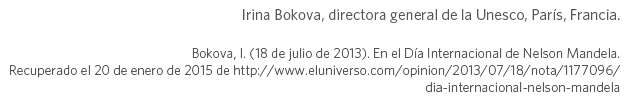 DESARROLLAR LAS SIGUIENTES PREGUNTAS DEL TEXTO LEIDO: ¿Cuál es el personaje que se considera un héroe en el texto?¿Qué tipo de textos es? ¿por qué? Fundamentar.El texto ¿es coherente con lo que se comunica en este? En el texto se repite el nombre de Nelson Mandela, explicar ¿cuál es el propósito de la repetición? ¿De que otra forma se puede remplazar el nombre para no repetirlo? ORGANIZAR EL TEXTO QUE HA LEIDO DE LA SIGUIENTE FORMA:OA9: Analizar y evaluar textos de los medios de comunicación, como noticias, reportajes, cartas al director, textos publicitarios o de las redes sociales considerando:-los propósitos explícitos e implicitosdel texto.-una distinción entre los hechos y las opiniones expresadas.Profesora: Luisa Sánchez Contreras                                                GUIA N° 14 (1)     Curso: 7° año basico                              Fecha:  lunes 01 de junio 2020